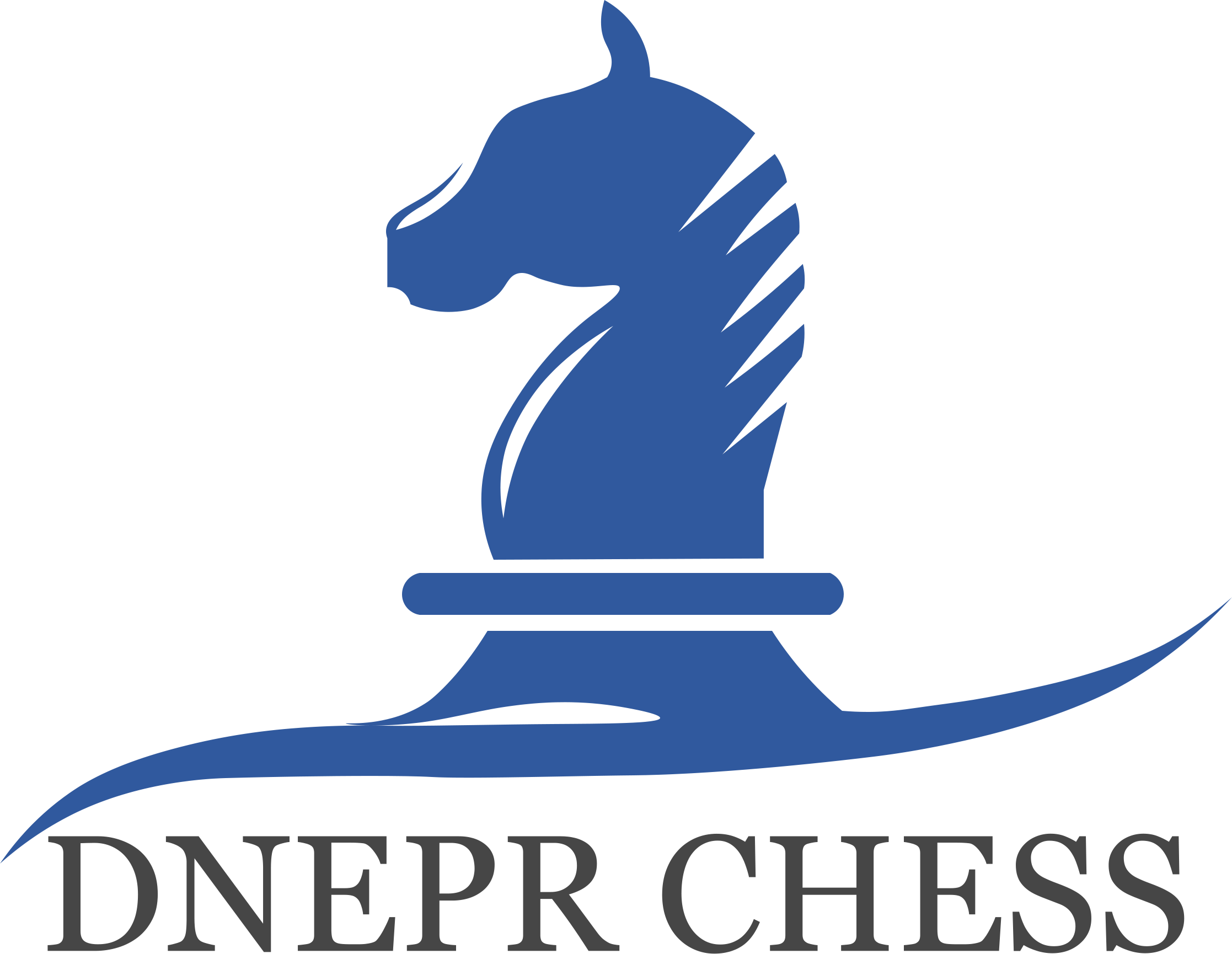 ПОЛОЖЕННЯпро Чемпіонат міста Дніпра серед чоловіків та жінок з класичних шахів – фінали 2020 року
МЕТА І ЗАДАЧІ     Змагання проводяться з метою:      - популяризації шахів в м. Дніпро;      - визначення переможців та призерів чемпіонату міста;      - підвищення рівня майстерності та кваліфікації шахістів міста;      - сприяння консолідації у місті шахістів високої кваліфікації.СТРОКИ І МІСЦЯ ПРОВЕДЕННЯ ЗМАГАНЬЧемпіонат міста серед чоловіків та жінок з класичних шахів відбудеться з 25 по 31 січня 2021 р. за адресою: м. Дніпро, вул. В.Вернадського, 27, міський шахово-шашковий клуб ім. Й.С. Уріха.КЕРІВНИЦТВО ПРОВЕДЕННЯМ ЗМАГАНЬЗагальне керівництво підготовкою і проведенням змагань здійснюється Федерацією шахів м. Дніпра - відповідальна особа. Безпосереднє проведення змагань покладається на суддівську колегію, яку очолює головний суддя, міжнародний гросмейстер Гутман Г.М., тел. (093) 642 20 98.УЧАСНИКИ ЗМАГАНЬДо участі у чемпіонаті м. Дніпра серед чоловіків допускаються спортсмени (чоловіки та жінки) згідно наступного списку:
Чоловіки:а) 3 кращих представника м.Дніпро з турніру на Кубок Дніпропетровської обл. 2020р., який мав статус напівфіналу чемпіонату м.Дніпро;б) 3 кращих шахіста з напівфіналу чемпіонату м.Дніпро 2020р.;в) кращий з шахістів, які були призерами чемпіонату м.Дніпро 2019р., який дасть згоду на участь у турнірі, або, у разі відсутності такого – 1 шахіст за рішенням виконавчого комітету ФШД;
г) кращий за національним рейтингом на 01.01.2021р. з майстрів спорту м.Дніпро, який дасть згоду на участь у турнірі, або, у разі відсутності такого – 1 шахіст за рішенням виконавчого комітету ФШД.Жінки:а) по 2 кращі учасниці з турніру на Кубок Дніпропетровської обл. 2020р. серед чоловіків, який мав статус напівфіналу чемпіонату м.Дніпро, та з напівфіналу чемпіонату м.Дніпро 2020р. серед чоловіків;
б) краща з шахісток, які були призерами чемпіонату м.Дніпро 2019р., яка дасть згоду на участь у турнірі, або, у разі відсутності такої – 1 шахістка за рішенням виконавчого комітету ФШД;
в) 3 кращих за національним рейтингом на 01.01.2021р. з шахісток, які зареєструються для участі у турнірі.
За результатами турніру усім гравцям буде обраховано український рейтинг.Максимальна кількість учасників у обох чемпіонатах становить 16 гравців.Участь учасників заходу, яким не виповнилось 14 років та які присутні на заході без супроводу дорослих - не допускається. Відсутність особи під час заходу, що супроводжує, є підставою для дискваліфікації учасника. У разі відсутності особи, що супроводжує такого учасника, відповідальна особа організатора заходу повинна повідомити батьків учасника (або особу, що супроводжувала) про необхідність супроводу малолітньої особи. Дії організаторів та суддівської колегії,  що можуть призвести до загрози життю та здоров'ю учасника - не допускаються.ХАРАКТЕР ЗАХОДУ Система проведення змагання серед чоловіків – колова в 7 турів. Система проведення змагання серед жінок – колова в 7 турів.Контроль часу – 90 хвилин  на всю  партію кожному учаснику з додаванням 30 сек. за кожен хід, починаючи з першого.Час запізнення на тур – 60 хвилин.Змагання проводяться за існуючими в Україні «Правилами шахової гри» та відповідають загальним правилам, затвердженим Світовою шаховою федерацію (FIDE). ПРОГРАМА  ПРОВЕДЕННЯ ЗМАГАНЬЧемпіонат міста серед чоловіків та жінок з класичних шахів відбудеться з 25 по 31 січня 2021 р.Розклад турів:25.01 – Реєстрація учасників: з 16:00 до 16:45;Відкриття змагання: з 16:45 до 17:00;Початок першого туру: о 17:00;26.01 – Початок другого туру: о 17:00;27.01 – Початок третього туру: о 17:00;28.01 – Початок четвертого туру: о 17:00;29.01 – Початок п’ятого туру: о 17:00;30.01 – Початок шостого туру: о 17:00;31.01 – Початок сьомого туру: о 17:00;Закриття турніру та нагородження учасників відбудуться після завершення сьомого туру.ВИЗНАЧЕННЯ ПЕРЕМОЖЦІВМісця визначаються за найбільшою кількістю набраних очок. У разі однакової суми набраних очок у двох або більше учасників змагань місця у змаганнях визначаються за такими додатковими показниками (у порядку пріоритету):-	коефіцієнт Зоннеборна-Бергера;-	за результатами особистої зустрічі;-	за кількістю перемог.Під час розрахунку коефіцієнтів Бергера партії, які не були зіграні або в яких обидва учасника не зробили принаймні по одному ходу, вважаються такими, що були зіграні внічию.НАГОРОДЖЕННЯСпортсмени, які посіли перші, другі та треті місця серед чоловіків та жінок, нагороджуються дипломами та медалями. Чемпіони серед чоловіків ті жінок нагороджуються Кубками.Також у турнірі передбачені грошові призи, детальніше у додатку 1.УМОВИ ПРИЙОМУ ТА ФІНАНСУВАННЯФедерація шахів м. Дніпра бере на себе всі витрати щодо організації та проведення змагань.10. ПОРЯДОК ПІДГОТОВКИ СПОРТИВНИХ СПОРУД ТА ДОТРИМАННЯ ПРАВИЛ БЕЗПЕКИ УЧАСНИКАМИ ТА ГЛЯДАЧАМИ ПІД ЧАС ПРОВЕДЕННЯ ЗМАГАНЬВідповідно до постанови Кабінету Міністрів України від 18 грудня 1998 р. №2025 «Про порядок підготовки спортивних споруд та інших спеціально відведених місць для проведення масових спортивних та культурно-видовищних заходів»: підготовка спортивних споруд покладається на їх власників;контроль за підготовкою спортивних споруд та забезпеченням безпеки при проведенні змагань здійснює робоча комісія, яку очолює головний суддя змагань.  Учасники та глядачі повинні дотримуватися правил безпеки під час проведення змагань за умови дотримання карантинних умов учасниками змагань відповідно до Постанови Кабінету Міністрів України від 20.05.2020    № 392 «Про встановлення карантину з метою запобігання поширенню на території України гострої респіраторної хвороби COVID-19, спричиненої коронавірусом SARS-CoV-2, та етапів послаблення протиепідемічних заходів» (зі змінами), Постанови Кабінету Міністрів України від 22.07.2020 № 641 “Про встановлення карантину та запровадження посилених протиепідемічних заходів на території із значним поширенням гострої респіраторної хвороби COVID-19, спричиненої коронавірусом  “SARS-CoV-2”, Постанови Кабінету Міністрів України від 12.08.2020 № 712 “Про внесення змін до постанови Кабінету Міністрів України від 24 квітня 2020р. №331 і від 22  липня 2020р. № 641”, постанови Головного державного санітарного лікаря України від 04.08.2020 № 47 “Про внесення змін до Тимчасових рекомендацій щодо організації протиепідемічних заходів в деяких закладах фізичної культури та спорту на період карантину у зв'язку із поширенням коронавірусної хвороби (COVID-19)”:-	     забороняється проведення масових спортивних заходів за участю більше однієї особи на 5 кв. метрів площі будівлі або території, де проводять захід. Дистанція між учасниками має становити не менше ніж 1,5 метра.Забезпечення та дотримання правил безпеки під час проведення змагань: -	Обов’язково при вході розмістити об’яву стосовно правил безпечного відвідування закладу;- розмістити за наявності дезінфекційні засоби для обробки рук;- відвідувачі повинні дотримуватись правил особистого захисту, мати захисну маску та рукавички;-  обов’язкове збереження безпечної дистанції при відвідуванні закладу;- забезпечення учасників засобами індивідуального захисту, зокрема респіраторами або захисними масками, у тому числі виготовленими самостійно, а також дотримання відповідних санітарних та протиепідемічних заходів;- проведення заміру температури тіла всіх учасників змагання перед їх проведення – зі внесенням даних по заміру температури в книгу-журнал обліку.10.1 Присутність глядачів під час турніру не допускається, крім випадків, коли такі глядачі є супроводжуючими особами учасників.10.2. Суддівська колегія несе відповідальність за збереженість майна, що використовується під час турніру, а також за безпеку учасників під час заходу.10.3. Організатори турніру несуть відповідальність за організацію заходу, а також за додержання учасниками заходу цього Положення.10.4. Контроль за входом та виходом до приміщення, в якому проводиться захід, здійснюється організатором заходу.Контактні телефони та e-mail: (099) 484 76 56(093) 642 20 98 - головний суддя, міжнародний гросмейстер Гутман Г. М.dneprchess@gmail.comДане положення є офіційним викликом на змагання Додаток 1«ЗАТВЕРДЖЕНО»Голова  Федерації шахів м. Дніпра ______________________   О.М. МарковМ.П. « ____» ____________2021 р.Додаток до положенняпро Чемпіонат міста Дніпра серед чоловіків та жінок з класичних шахів – фінали 2020 року1. СТАРТОВИЙ ВНЕСОК ТА РЕЄСТРАЦІЯВнесок за участь в турнірі серед чоловіків не передбачений.Внесок за участь в турнірі серед жінок учасницям, які претендують на потрапляння до турніру згідно п.2в) за кращим національним рейтингом на 01.01.2021р. (окрім майстрів спорту та вище), становить 150 грн.Підтвердженням сплати вважається будь-який офіційний документ про таку сплату.Реквізити для сплати:ГО «Федерація шахів міста Дніпра»ЄДРПОУ 42072245Код МФО 305299р/р  UA493052990000026009050289927 в АТ КБ «Приватбанк»Призначення платежу: Внесок за участь у Чемпіонаті міста серед жінок (Ваші П.І.Б.).Реєстрація учасників турніру відбувається шляхом заповнення обов’язкової онлайн анкети https://forms.gle/bMhcoLWN4SK7QFAFA та сплати стартового внеску лише на розрахунковий рахунок до 24.01.2021р. включно!  В іншому випадку, учасникам буде відмовлено в можливості прийняти участь в чемпіонаті.2. НАГОРОДЖЕННЯСпортсмени, які посіли перші, другі та треті місця серед чоловіків та жінок, нагороджуються дипломами та медалями. Чемпіони серед чоловіків ті жінок нагороджуються Кубками.У турнірі серед чоловіків встановлюються наступні призи:1 місце – 1200 гривень +кубок+медаль+диплом2 місце – 1000 гривень +медаль+диплом3 місце – 800 гривень +медаль+диплом4 місце – 600 гривень 5 місце – 400 гривень У турнірі серед жінок встановлюються наступні призи:1 місце – 800 гривень + кубок+медаль+диплом2 місце – 600 гривень +медаль+диплом3 місце  – 500 гривень +медаль+диплом4 місце  – 400 гривеньВиплата переможцям грошової винагороди (призових) підлягає оподаткуванню у порядку згідно чинного законодавства (ст. 170.6.3.-170.6.5. Податкового кодексу України).  Один учасник може отримати лише один приз - найбільший. «ПОГОДЖЕНО» Начальник управління спорту департаменту гуманітарної політики      ______________________  О.І. Осипов      «______» _______________2021р.                                       «ЗАТВЕРДЖЕНО»Голова  Федерації шахів м. Дніпра ______________________   О.М. МарковМ.П.                                                                                                                                                                                                                                                                                                                                                                                « ____» ____________2021 р.                                                                    